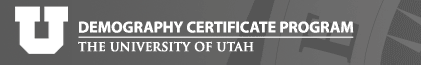 Demography Certificate Program Enrollment FormThere is no formal admissions process for the Demography Certificate. Students can obtain the certificate as part of their Master's and/or Ph.D program, as well as independent of a degree program (undergraduate credit only). However, to complete the certificate you must be admitted to The University of Utah as a degree-seeking (matriculated) student or non-degree seeking (non-matriculated) student.Potential Demography Certificate students need to:Be admitted to The University of Utah as a matriculated or non-matriculated student.Complete and submit this enrollment form.Submit a copy of transcript(s) to the program manager.Meet with program manager to plan course work.Register for courses.Date:  	Full Name:  	University of Utah Student Identification Number (uNID): 	eMail Address: 	MailingAddress: 	City:	State:	Zip: 	Telephone: 	Current degree level (if applicable):circle one:	undergraduate	graduate	non-matriculated Current major/degree program (if applicable):  			 If non-matriculated student, please provide details about last degree obtained (where, when and what studied): 	 Introductory multivariate statistics (at the undergraduate level), through linear regression, preferably with exposure to statistical software, is a prerequisite for the certificate program. Please indicate in the table below the semester, year and final grade obtained in the prerequisite course appropriate to this Certificate programSend or hand deliver this enrollment form to:Demography Certificate Program225 South 1400 East Alfred Emery Building, Rm 228Salt Lake City, Utah 84112Or email to:		    advisor@fcs.utah.edu CourseSemesterYearFinal Grade